MODELO DO FORMULÁRIO (ANEXO I)Secretaria:Unidade Orçamentária.: Unidade de Despesa.:Material Arrolado no .:Endereço.:                                                                                                          Cidade.:                                       CEP.:                             Fone/Ramal.:e-mail:MATERIAL PERMANENTE OU DE CONSUMO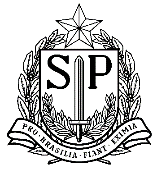 CASA CIVILFUNDO SOCIAL DE SÃO PAULOCENTRO DE MATERIAL EXCEDENTE – C.MEX.CAMPO DE USO EXCLUSIVO DO NADMEI/DEPÓSITO JAGUARÉ (FAVOR NÃO PREENCHER)CAMPO DE USO EXCLUSIVO DO NADMEI/DEPÓSITO JAGUARÉ (FAVOR NÃO PREENCHER)CAMPO DE USO EXCLUSIVO DO NADMEI/DEPÓSITO JAGUARÉ (FAVOR NÃO PREENCHER)SITUAÇÃO DA ENTREGA: SITUAÇÃO DA ENTREGA: (          ) INTEGRAL(          ) PARCIALITEMESPECIFICAÇÃO DO MATERIALQUANTIDADEDATA DA AQUISIÇÃONº DE PATRIMÔNIONº DE FABRICAÇÃOVALOR ESTADO DE CONSERVAÇÃOOBS.:    _____________                     Membro____/____/___    ________________                  Membro____/____/___    _______________                     Membro____/____/___    _____________ Diretor da Unidade____/____/___Nota.:O material acima relacionado deve permanecer na unidade, conforme determina o Decreto nº 50.179 de 07/08/68.